Alle ord havde store bogstaverFastelavns søndag i Sall kirkeSalmer 392,217,441,,192,477,70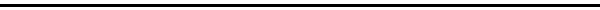 Kære menighedI dag skal det handle om dåben. Den har bare været til diskussion indtil nu i år. Om folk nu også kan forstå, hvad det er der foregår i dåben. Hvad de siger ja til, når de bliver døbt. Hvad det betyder. Er dåbsritualet forståeligt nok. Men jeg vil begynde med en bog jeg læste for mange år siden. Helt præcist var det i 1987 og aldrig har glemt. Da havde jeg læst en af forfatterens andre bøger, Juleoratoriet og siden læste jeg hvert et ord han skrev. Ja hans bøger var blevet lige så vigtigt som mit teologiske bibliotek – næsten. Det var den svenske forfatter Göran Tunströms roman, som hedder Tyven. Var Juleoratoriet fantastisk, var Tyven det ikke mindre. I Tyven følger vi en familie der lever helt ude i det yderste af samfundet. Vi følger den skønne og gode Ida, som vælger den forkerte mand, Frederik. Og det går galt. De bliver det vi i dag kalder en dysfunktionel familie. Frederik drikker og er voldelig og laver børn på Ida hele tiden så de til sidst har en hel discippelskare. Ja tretten er de vist ovenikøbet. Det er et værre tabernakel. Og Ida har en kamp for at holde sammen på familien. Det er en næsten umulig opgave. Hun er ved at opgive det hele. Og er lige ved at sige det til børnene, at hun ikke kan mere. Men hvis de ikke engang kan stole på hende? Hvordan skal det så gå dem? Og de er jo ikke engang døbt. Nu ønskede hun bare hun kunne få dem optaget i et andet fællesskab. De skulle inddrages i det lys, hun selv var ved at tabe af syne.Dette halmstrå rakte hun en dag til Frederik. Han så forbavset på hende:- Dem alle sammen?- Naturligvis. Man kan ikke udelukke nogen.- Hele bundtet? Er det ikke nok med tøserne? Han flåede sig i nakken: - Hvad koster sådan et gilde?- Det koster ikke noget. Det er en nåde.- Ja, ja. Det er din bisnis, råbte han og var ude af døren.Den ældste i børneflokken hedder Johan. Det er ham vi følger hele bogen igennem. Det er ham der bliver Tyven, en bogtyv. Han hjælper sin mor og sine søskende så godt han kan. Han har fået sit ansigt vansiret. Ida tabte ham da han var helt spæd. Ned på fliserne foran komfuret. Præsten stod i kirkedøren på den aftalte lørdag og tog imod dem. Han trykkede dem alle sammen i hånden og viste dem frem til den forreste bænk. Arvis og Assistenter var helt varme i ansigtet af den fremmede måde, der blev talt til dem på, og de fremmede håndbevægelser.Så kommer de hen til døbefonten.Så kom Fadervor og vort daglige brød og at de troede på Gud Fader den almægtige, og Johan gled længere og længere ind i et rum, hvor intet menneske nogen sinde havde været. Han kunne dårligt få vejret, men ville samtidig have at præsten aldrig holdt op, selv om han ikke forstod et eneste ord, men det var netop det der var det vigtige: at dette var noget der var større end ham selv. At han slap for genkendelsen. At han var ved at blive anderledes. Da præsten havde hældt vandet over hans hoved, lukkede han øjnene, og da han sagde I Faderens og Sønnens og Helligåndens navn var det som om alle ord havde store bogstaver, og han syntes at hans grimme ansigt blev fyldt ud og blev helt nyt. Han følte på det. Det var det samme ansigt, men måske havde han mærket efter for sent. Det havde været nyt – et øjeblik. Lige netop så længe at han vidste hvordan det kunne føles.Kære menighedDet er det vigtigste i afsnittet, men det er meget længere. Det kan vi ikke nå i dag. For det bliver både morsomt og tragisk. En af de to tvillinger de kalder assistenterne er vandskræk og får kun to håndfulde over hovedet ind han løber derfra, fordi han får vand i øjet og præsten må efter ham med Helligånden i håndens blanke vandspejl, for drengen skal jo døbes. Værst bliver det dog da den største af pigerne, Hedvig, skal døbes. Hun har et hårdt pigeliv fordi hun har alt for meget ansvar for sine mindre søskende. Hun har taget sin bedste ven med, en krage, som hun har passet og plejet efter den brækkede et ben og som nu følger hende overalt. Den vil hun have døbt inden hun selv bliver det. Det er så synd for hende. For præsten var ikke lige Frans af Assisi den dag, parat til at føre kragen og andre fugle ind i de helliges fællesskab.Men tilbage til Johan. Det er ham det handler om i dag. Hans oplevelse af dåben som det andet rum. Et rum han aldrig havde været i før og hvor ordene var som om de alle sammen havde store bogstaver. Det var så højtideligt. Det var ikke noget han forstod. Og det var det der var det vigtige. At det var noget der var større end ham selv og som han nu blev en del af. Himlen var pludselig blevet lukket op ovenover ham. Og han havde hørt og forstået at himlen ikke var tom, men at Gud var der og havde gjort ham til sit barn.Som i evangeliet til i dag: Men da Jesus var døbt, steg han straks op fra vandet, og se, himlene åbnede sig over ham, og han så Guds ånd dale ned ligesom en due og kommer over sig; og der lød en røst fra Himlene: Det er min elskede søn, i ham har jeg fundet velbehag!Jeg skal ikke sige om det lige var sådan Johan oplevede det. Han oplevede det bare som om han var blevet del af noget større. At Gud også var der for ham. Fornylig var jeg på et kursus sammen med de øvrige Favrskov præster, hvor vi hørte et foredrag af Iben Krogsdal. Det var en stor og god oplevelse. Jeg havde glædet mig og blev ikke skuffet. Hun talte som et varmt menneske og med en frihed, der var bestemt alene af evangeliet. En frihed til at stå frem som menneske og både have sin fornuft og sine inderste følelser med selv når det handlede om teologiske læresætninger. Og hun sagde det jeg hele tiden har tænkt om dåben i den her periode, hvor den har været til diskussion. Hun sagde det jeg selv oplever når jeg har dåb og ser de pårørendes ansigter, som er så fulde at højtid og nogle står ligesom Johan med lukkede øjne og er et andet sted. For en gangs skyld. Ikke i en forbruger verden, men i helt anderledes rum, hvor der er lukket op til himlen. Og hun sagde at der ikke var en eneste af alle de tilstedeværende sådan en dag der ikke havde følt at der var sket noget med det barn. Det er præcis sådan jeg selv oplever det og vil tilføje: Og alle kunne med hjertet forstå, hvad der var sket. Dåben var Guds tilsagn om, at det lille menneske, der var blevet døbt, fra nu af altid ville være omsluttet af Guds og menighedens kærlighed og fællesskab, som beskytter og støtter og frelser det, når det uvægerligt kommer i konflikt med sig selv, sine medmennesker og Gud.Og at det var blevet adopteret af Gud selv, akkurat som Jesus blev det i Jordan floden. Og at Gud nu som barnets far gennem dets forældre gav dem de vigtigste regler for menneskelivet: de ti bud og buddet om at elske Gud og næsten som sig selv. Og så er begyndelsen gjort på et liv, der bare også er som et stort arbejde hen mod at blive et menneske, der er mærket af Gud og ikke kun af sig selv og sin selvglæde. Jeg hørte også i den diskussion om dåben et fint interview i Tidsånd på P1 med Svend Andersen, professor i dogmatik ved Aarhus Universitet, som blev spurgt om, hvad vi så skulle stille op med ordene i kirkens bekendelsesskrifter fra reformationen og hvor han klogt svarede, at der naturligvis var ting i dem, som vi i dag ikke kunne acceptere f.eks., at et barn var født syndig og at et barn der ikke var døbt ville gå fortabt til evig straf. Sådan noget kan vi ikke tænke i dag. Men det vigtige er jo stadig sandt. At vi har svært ved at se vor næste. Det har vi stadigvæk brug for at lære, for vi kommer stadigvæk i konflikt med os selv og med hinanden og med Gud, fordi vi vender forkert. Men vi behøver ikke at kalde det arvesynd. Og evig fordømmelse er en tanke vi ikke kan forbinde med en nådig Gud.Nej lad de små børn komme til mig, siger Jesus. Det er ikke et spørgsmål om teologi. Det er et spørgsmål om at vi som Ida i Tunströms roman har brug for at få hjælp til at få os alle sammen ind i et fællesskab, hvor Gud er med og hvor alle ordene har store bogstaver og hvor vi sammen hele tiden må minde hinanden om, at Gud vil os det godt og at vi også skal ville hinanden det godt og øve os i det dagligt. Her i huset må vi aldrig glemme det kærlige hjerte hos Ida og hos alle mødre. Det hjerte skal bestemme en rigtig stor del af teologien og af det, der foregår her i huset. Og jeg kom til at tænke på Grundtvigs digt om Maria, Jesu moder.I Herrens hus er varmenDen dybe kærlighedSom har i kvindebarmenSit rette arnestedDerfor det var en kvindeSom nåde fandt hos GudFra himmelens venindeSprang jordens frelser udMarias kvinde-viseMed englesang i korBød alle slægter priseDen salige på jordOg når Maria glemmesHvor Jesus nævnes endDa hjertet overstemmesAf hjernespind hos mændNår vi er sammen her i kirken om en dåb, så er vi også sammen om at høre alle ordene med store bogstaver, fordi Gud selv får dem at skinne og lyse. Det vedrører os. Og ingen skal komme og eksaminere os. Så er vi alle bare børn af en dysfunktionel familie, som Gud sig god for.Amen